Cocula Jal, Enero del 2019Lic. Gabriela Evangelista de LeónTitular de la unidad de transparenciaPor medio de la presente, le envío un cordial saludo deseándole éxito en sus actividades emprendidas, aprovecho la ocasión para hacer entrega del Informe mensual del mes de Diciembre del 2018, que se solicita cada mes, de manera física y digital.Sin otro particular, por el momento en espera de contar con su apoyo, quedo a sus órdenes, no sin antes reiterarle mi consideración más distinguida. A T E N T A M E N T E:Profra. Sandra E. Rodríguez GDirector de COMUSIDA 2018-2021c.c.p. ArchivTALLER, APRENDIENDO A CUIDAR MI SALUD SEXUAL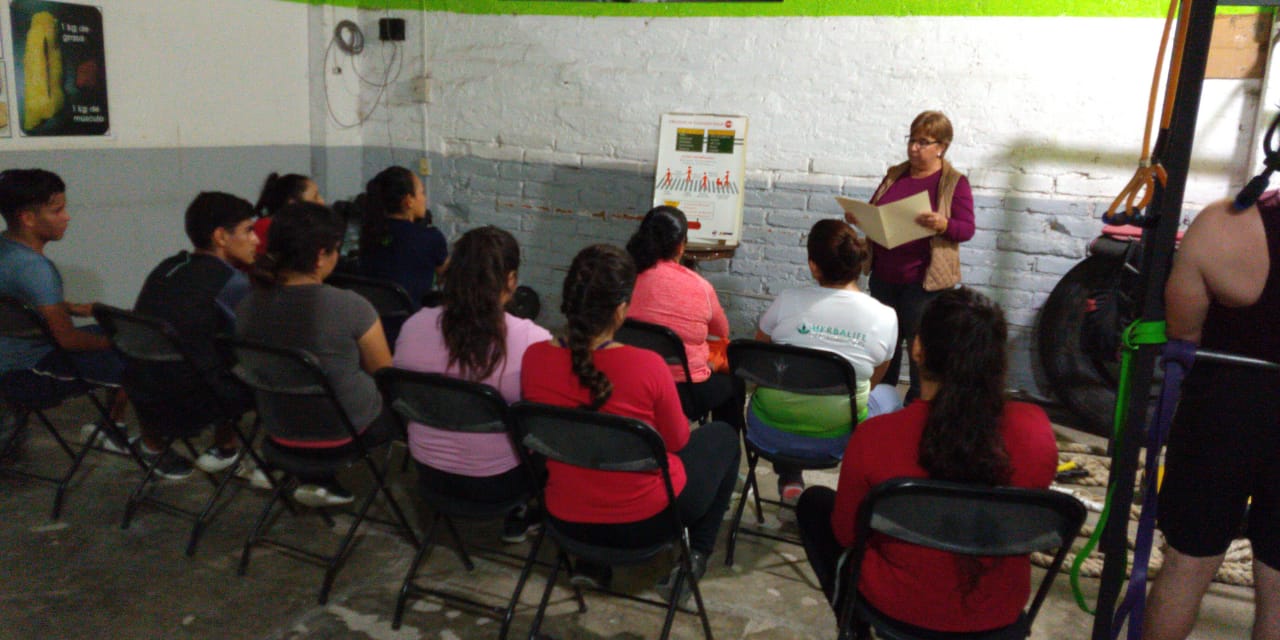 Se imparte curso-taller con los integrantes del grupo de Fitness de Gustavo Montoya, se impartió el tema; uso correcto del preservativo e infecciones de transmisión sexual con  un total de 11 jóvenes de entre 17 a 29 años, siendo esta la edad en donde comienza una vida sexual activa, se repartió material para la prevención, teniendo una excelente respuesta y participaciónSE INSTALA STAND INFORMATIVO, PREVENTIVO DENTRO DE LAS FIESTAS DECEMBRINAS  EN EL MARCO DEL TIANGUIS NAVIDEÑO.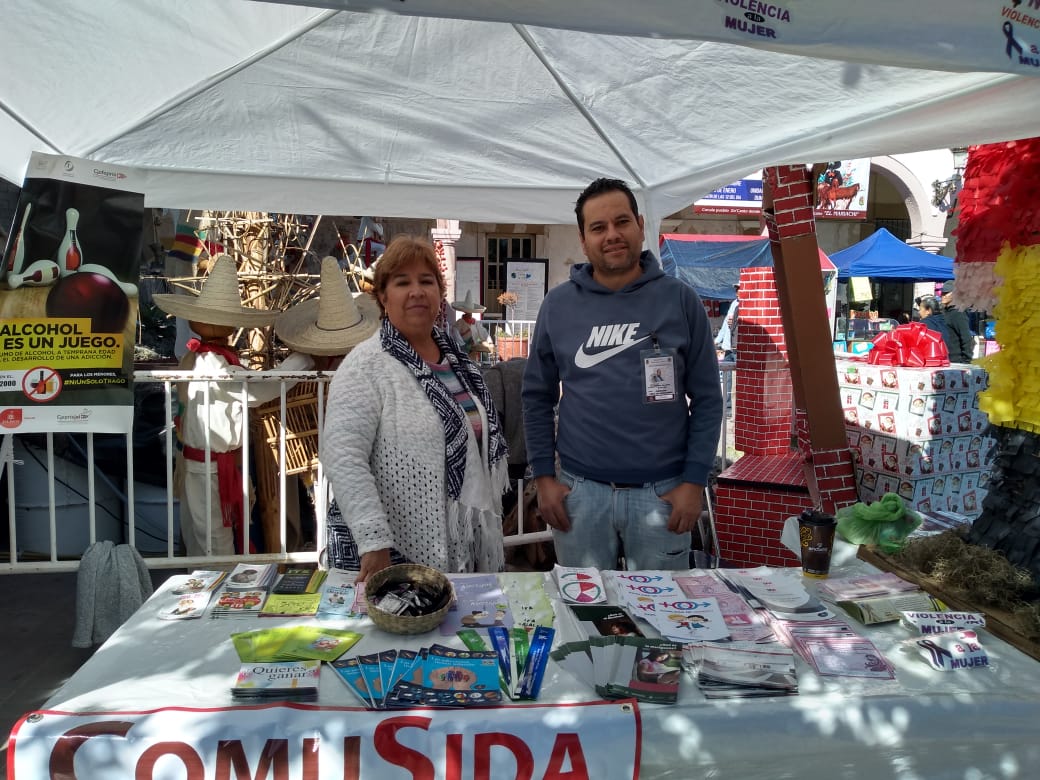 SSe instala dentro de las festividades de las fiestas decembrinas, en el marco del tianguis navideño, del 19 al 24 de Diciembre con temas de prevención y atención a la ciudadanía, para repartir material preventivo en estos días cuando los jóvenes tienden a tomar conductas de riesgo. 